    แบบฟอร์มสรุปผลกิจกรรมย่อย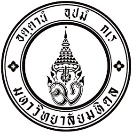 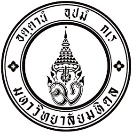                                    คณะศิลปศาสตร์ ประจำปีงบประมาณ พ.ศ.2567 คำชี้แจง แบบฟอร์มนี้ใช้สำหรับการสรุปการดำเนินกิจกรรมย่อยภายใต้โครงการที่ได้รับการอนุมัติแล้วเท่านั้น1. ชื่อโครงการหลัก (ที่ได้รับการอนุมัติแล้ว)            (ชื่อโครงการหลัก)	                                         1.1 ชื่อกิจกรรมย่อย                                         (ชื่อกิจกรรมย่อย)	 2. ผู้รับผิดชอบกิจกรรมย่อย	2.1 หน่วยงานเจ้าของกิจกรรมย่อย                                                                                                 	      2.2 ชื่อผู้รับผิดชอบกิจกรรมย่อย 	                                                                                      	                      2.3 ชื่อที่ปรึกษากิจกรรมย่อย (ถ้ามี)                                                                                                     	3. สอดคล้องกับ Sustainable Development Goals (SDGs) ข้อ......................................................................4. ประเภทของกิจกรรมย่อย   บริการวิชาการ     ทำนุบำรุงศิลปวัฒนธรรม   อื่น ๆคำอธิบาย : กิจกรรมบริการวิชาการ (โครงการ/กิจกรรมที่มีลักษณะพัฒนาความรู้และส่งเสริมเผยแพร่ความรู้และทักษะทางวิชาการและวิชาชีพ)กิจกรรมทำนุบำรุงศิลปวัฒนธรรม (โครงการ/กิจกรรมเพื่อทำนุบำรุงศิลปวัฒนธรรมและปลูกฝังความเป็นชาติในลักษณะต่าง ๆ ที่ดำรงไว้ซึ่งคุณค่า อัตลักษณ์ของท้องถิ่นเอกลักษณ์ของชาติ รวมถึงศาสนพิธีการต่างๆ ตามประเพณีกิจกรรมอื่น ๆ (โครงการนอกเหนือจากบริการวิชาการและทำนุบำรุงศิลปวัฒนธรรม)5. วันที่จัดกิจกรรมย่อย (โปรดระบุวันและเวลาให้ชัดเจน)                                                                 	6. สถานที่จัดกิจกรรมย่อย 	                                                                                                	7. จำนวนผู้เข้าร่วมกิจกรรมย่อยที่ตั้งไว้ 	                        คน   จำนวนผู้เข้าร่วมกิจกรรมย่อยตามจริง 	                        คนอาจารย์	                    	คนเจ้าหน้าที                    คนนักศึกษา                     คนศิษย์เก่า                      คนบุคคลทั่วไป                  คน8. ผลการดำเนินการตามตัวชี้วัดความสำเร็จของกิจกรรมการดำเนินงาน สรุปเหตุผลหรือกระบวนการดำเนินงานที่สามารถทำให้เกิดการบรรลุ/ไม่บรรลุค่าเป้าหมาย(พร้อมอธิบายสังเขป)............................................................................................................................................................................................................................................................................................................................................................................9. งบประมาณที่ขอรับการสนับสนุน ........................ บาท (บาทถ้วน) ระบุเฉพาะรายการที่ใช้       กรณีโครงการที่มีรายได้  รายรับทั้งสิ้น....................บาท (หากเป็นโครงการไม่มีรายได้สามารถลบข้อความบรรทัดนี้ได้เลย)10. ภาพประกอบการจัดกิจกรรมย่อย (ถ้ามี)* หมายเหตุ กรณีที่มีกิจกรรมย่อยหลายกิจกรรม/หลายครั้ง/หลายรุ่นใน 1 โครงการหลัก ต้องจัดทำรายงานผลในทุกกิจกรรมย่อย (โครงการมีระยะเวลาในการรายงานผลโครงการภายใน 30 วันหลังดำเนินโครงการเสร็จสิ้น)ผลการดำเนินการตัวชี้วัดระดับกิจกรรมย่อยตัวชี้วัดระดับกิจกรรมย่อยตัวชี้วัดระดับกิจกรรมย่อยร้อยละบรรลุตัวชี้วัด(สำหรับเจ้าหน้าที่งานแผนและพัฒนาคุณภาพเท่านั้น)ผลการดำเนินการตัวชี้วัด KPIค่าเป้าหมายผลตามจริงร้อยละบรรลุตัวชี้วัด(สำหรับเจ้าหน้าที่งานแผนและพัฒนาคุณภาพเท่านั้น)ตัวชี้วัดเชิงปริมาณ :ตัวชี้วัดเชิงคุณภาพ :ตัวชี้วัดเชิงปริมาณ :ตัวชี้วัดเชิงคุณภาพ :รายการค่าใช้จ่ายวงเงินที่ขออนุมัติ  (บาท)วงเงินที่ใช้จริง (บาท)     1.  ในวงเงินรวม        บาท  ได้แก่	ให้ระบุอัตราและจำนวนวันที่ปฏิบัติงานให้ชัดเจน     2.  ในวงเงินรวม       บาท  ได้แก่	ให้ระบุอัตราและจำนวนวันที่ปฏิบัติงานให้ชัดเจน     3.  ในวงเงินรวม           บาท  ได้แก่	ให้ระบุอัตราและจำนวนวันที่ปฏิบัติงานให้ชัดเจน     4.  ในวงเงินรวม       บาท   ได้แก่            ให้ระบุชื่อรายการและจำนวนให้ชัดเจนรวมทั้งสิ้นเป็นเงิน (บาทถ้วน )